BrazilBrazilBrazilBrazilApril 2026April 2026April 2026April 2026MondayTuesdayWednesdayThursdayFridaySaturdaySunday12345Good FridayEaster Sunday67891011121314151617181920212223242526Tiradentes’ Day27282930NOTES: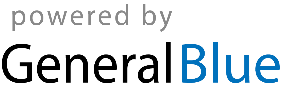 